Protocolo de Madrid relativo al Registro Internacional de Marcas Declaración efectuada en virtud del Artículo 8.7)a) del Protocolo de Madrid:  República Democrática Popular LaoEl 7 de diciembre de 2015, el Director General de la Organización Mundial de la Propiedad Intelectual (OMPI) recibió de la República Democrática Popular Lao la declaración mencionada en el Artículo 8.7)a) del Protocolo de Madrid, según la cual desea recibir una tasa individual cuando sea designada en una solicitud internacional, en una designación posterior a un registro internacional, o en relación con la renovación de un registro internacional en el cual se haya designado a la República Democrática Popular Lao (en lugar de una parte del ingreso procedente de las tasas suplementarias y de los complementos de tasas).De conformidad con la Regla 35.2)b) del Reglamento Común del Arreglo y del Protocolo de Madrid, el Director General de la OMPI, tras consultar con la Oficina de la República Democrática Popular Lao, ha establecido los siguientes nuevos importes de dicha tasa individual en francos suizos:Esta declaración entrará en vigor el 7 de marzo de 2016.  Por tanto, los importes arriba mencionados se abonarán cuando la República Democrática Popular Laoa) 	sea designada en una solicitud internacional que se haya recibido, o que se estime se ha recibido, en virtud de la Regla 11.1)c) por la Oficina de origen en dicha fecha o con posterioridad;  ob) 	sea objeto de una designación posterior recibida por la Oficina de la Parte Contratante del titular en dicha fecha o con posterioridad, o sea presentada directamente a la Oficina Internacional de la OMPI en dicha fecha o con posterioridad;  oc) 	haya sido designada en un registro internacional que se haya renovado en dicha fecha o con posterioridad.12 de enero de 2016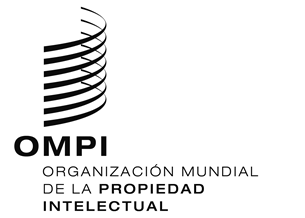 AVISO N.º 3/2016AVISO N.º 3/2016AVISO N.º 3/2016ASUNTOSASUNTOSImportes(en francos suizos)Solicitud odesignaciónposterior–  por una clase de productos o servicios141Solicitud odesignaciónposterior–  por cada clase adicional101Renovación–  por una clase de productos o servicios141Renovación–  por cada clase adicional101 